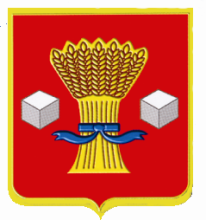 АдминистрацияСветлоярского муниципального района Волгоградской области                              ПОСТАНОВЛЕНИЕот 04.06. 2024                   № 776О назначении публичных слушаний по проекту решения о внесении изменений в Генеральный план Червленовского сельского поселения Светлоярского муниципального района Волгоградской областиВ соответствии со статьями 9, 23, 24, 25 Градостроительного кодекса Российской Федерации, Федеральным законом от 06.10.2003  № 131-ФЗ «Об общих принципах организации местного самоуправления в Российской Федерации», Законом Волгоградской области от 28.11.2014 № 156-ОД «О закреплении отдельных вопросов местного значения за сельскими поселениями в Волгоградской области», руководствуясь решением Светлоярской районной Думы Волгоградской области от 25.04.2024  № 60/299 «Об утверждении Порядка организации и проведения общественных обсуждений и публичный слушаний по проектам документов в сфере градостроительной деятельности в Светлоярском муниципальном районе Волгоградской области», в целях соблюдения прав человека на благоприятные условия жизнедеятельности и участие населения в осуществлении местного самоуправления в форме привлечения его к обсуждению проекта решения о внесении изменений в Генеральный план Червленовского сельского поселения Светлоярского муниципального района Волгоградской области, руководствуясь Уставом Светлоярского муниципального района Волгоградской области,п о с т а н о в л я ю:1. Назначить публичные слушания на 04.07.2024 в 16 ч. 00 мин. по проекту решения о внесении изменений в Генеральный план Червленовского сельского поселения Светлоярского муниципального района Волгоградской области, утвержденный решением Совета депутатов Червленовского сельского поселения Светлоярского муниципального района Волгоградской области от 08.12.2015 №26/51 (далее – Проект). 2. Провести публичные слушания в муниципальном казенном учреждении «Социально-культурный, досуговый центр семьи и молодежи «Гармония» Червленовского сельского поселения» Светлоярского муниципального района Волгоградской области, расположенном по адресу: Волгоградская область, Светлоярский район, с. Червленое, улица Клубная, дом 9.3. Возложить организацию проведения публичных слушаний по проекту на Комиссию по подготовке проектов правил землепользования и застройки городского и сельских поселений Светлоярского муниципального района Волгоградской области, утвержденную постановлением администрации Светлоярского муниципального района Волгоградской области от 30.07.2018 № 1279 (далее - Комиссия).4. Комиссии обеспечить:4.1. Официальное опубликование оповещения о начале публичных слушаний, размещение указанного оповещения в соответствии с требованиями действующего законодательства Российской Федерации;4.2. Размещение проекта и информационных материалов к нему (в составе: пояснительная записка, текстовое обоснование проекта) на официальном сайте Светлоярского муниципального района Волгоградской области;4.3. Проведение собрания участников публичных слушаний (далее – собрание);4.4. Подготовку, оформление и обнародование протокола публичных слушаний в течение семи дней со дня проведения собрания;4.5. Подготовку и официальное опубликование заключения  о результатах публичных слушаний, а также его размещение на официальном сайте Светлоярского муниципального района Волгоградской области.5. Жители Светлоярского муниципального района Волгоградской области могут ознакомиться с вышеназванным проектом решения в администрации Светлоярского муниципального района Волгоградской области по адресу: Волгоградская область, Светлоярский район, р.п. Светлый Яр, ул. Спортивная д. 5, кабинет № 1, а также на официальном сайте Светлоярского муниципального района Волгоградской области с 08.06.2024.6. Заинтересованные лица могут направить письменные предложения и замечания по проекту в администрацию Светлоярского муниципального района Волгоградской области (Волгоградская область, Светлоярский район, р.п. Светлый Яр, ул. Спортивная д. 5, кабинет № 1) на бумажном носителе в срок до 03.07.2024. 7. Отделу по муниципальной службе, общим и кадровым вопросам администрации Светлоярского муниципального района Волгоградской области (Иванова Н.В.) направить данное постановление для опубликования в районной газете «Восход» и на официальном сайте Светлоярского муниципального района Волгоградской области.8. Контроль за исполнением настоящего постановления возложить на заместителя главы Светлоярского муниципального района Волгоградской области Чередниченко С.А.Глава муниципального района                                                                В.В.ФадеевКвас Е.Э..